Publicado en Madrid el 15/09/2022 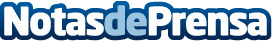 Medidas de ciberseguridad a tener en cuenta en la "vuelta al cole"Con la vuelta a la rutina es esencial que niños y adultos se conciencien sobre el uso seguro de las nuevas tecnologías para evitar caer en las redes de la ciberdelincuencia. En este contexto, los expertos de la S2 Grupo han incidido en que para hacer una "vuelta al cole" cibersegura, es necesario tener en cuenta, al menos, cinco consejosDatos de contacto:Luis Núñez667574131Nota de prensa publicada en: https://www.notasdeprensa.es/medidas-de-ciberseguridad-a-tener-en-cuenta-en Categorias: Educación Ciberseguridad http://www.notasdeprensa.es